МИНИСТЕРСТВО ОБРАЗОВАНИЯ И НАУКИ РЕСПУБЛИКИ ДАГЕСТАНМКОУ «АПШИНСКАЯ СРЕДНЯЯ ОБЩЕОБРАЗОВАТЕЛЬНАЯ ШКОЛА»Россия, Республика Дагестан, 368204, Буйнакский район, с.Апши  т. (8903) 428-07-66, apshy@mail.ru      
                                                                                         Утверждаю:                                                                                  Директор МКОУ «Апшинская СОШ                                                                     ____________ Р.А.Магомедова                                                                Приказ №   от  30.08.2017 г Дорожная карта  «Ответственность родителей за воспитание и обучение детей»Цель программы:  психолого-педагогическое просвещение родителей,  организация  взаимосотрудничества. Задачи: Организация педагогического лектория для родителейСплочение родительского коллективаВовлечение родительской  общественности в работу школьного самоуправления, Привлечение к  общественно - полезной деятельности , внеклассным мероприятиям Активное вовлечение родителей в учебно-воспитательный процесс (организация кружков, секций) Основные направления работы: изучение семей учащихся,педагогическое просвещение родителей, родительский лекторий, психолого-педагогическая помощь родителям в решении трудных вопросов воспитания,обеспечение участия родителей в жизнедеятельности классного сообщества, педагогическое руководство деятельностью родительского комитета класса, дифференцирование и индивидуализация работы с семьей,информирование родителей о ходе и результатах обучения, воспитания и развития учащихсясовершенствование работы с семьей на правовой основе.обеспечение сотрудничества гимназии с родителями учащихся по всем направлениям воспитательной деятельности. Усиление роли семьи в воспитании детей и привлечение семьи к организации  учебно-воспитательного процессаФормы  и методы работы: Посещение семьи Переписка с родителямиРодительское собрание Организация совместных досуговых мероприятийСобрание - тренингКруглые столы с родителями Родительские вечера или встречи Тематические консультации Зам. директора по ВР:                              /Б.Р.Магомедова/№МероприятиеСрокиОтветственные1Организационные родительские собраниясентябрьМагомедова Б.Р.., классные руководители2Круглый стол  « Об ответственности родителей за обучение и  воспитание детей»5-11октябрьМагомедова Б.Р., классные руководители3Тренинг «Растем вместе»1-4ноябрьМирзоева С классные  руководители4Тематические консультации для родителей  «Конфликты с собственным ребенком и пути их разрешения»декабрьМагомедова Б.Р., классные руководители5Духовные традиции  семьиянварьМагомедова Б.Р.,  классные руководители6 Досуг ребенка в семьефевраль  Магомедова Б.Р.,классные руководители7Тренинг «Эффективный родитель», 5-11 классы.март Магомедова Б.Р.,  классные руководители8 Беседа «Режим дня – залог успешной учебы»1-11апрельМагомедова Б.Р., Классные руководители9 Анкетирование «Знаю ли я своего ребенка»1-11май Магомедова Б.Р.,классные руководители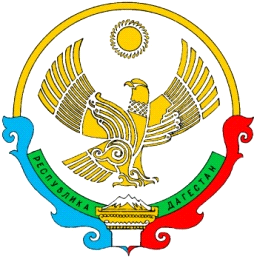 